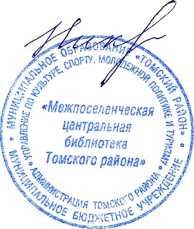 КОХАНОВОЙАННЕ